… mit Zoom nach Tschechien - immer mittwochs vom 28.10. bis zum 2.12. um 18:00-19:15 Uhr 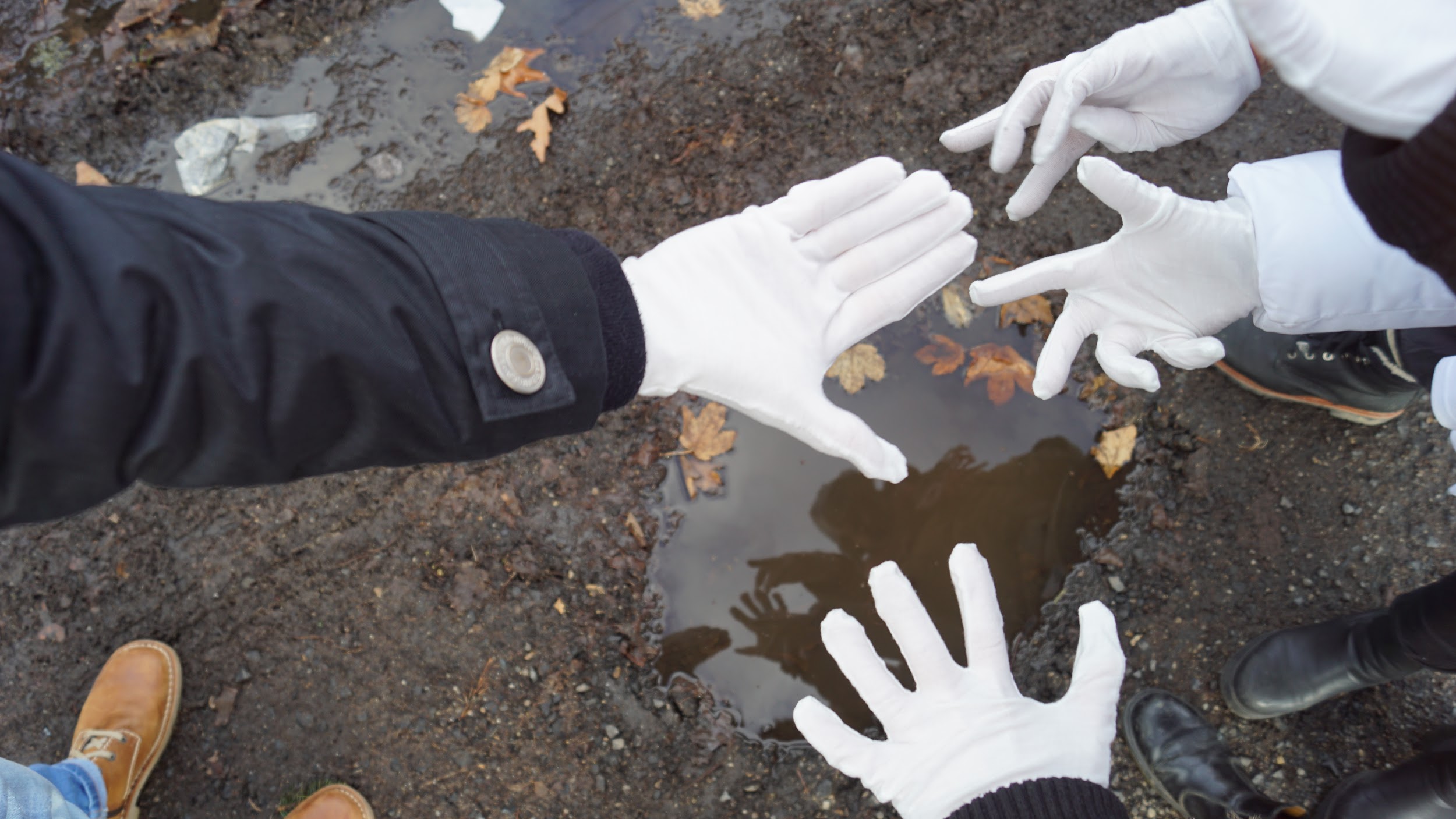 Sprache lernen - maximal flexibel mit minimaler LangeweileDu willst dein Tschechisch verbessern, oder es ausprobieren, aber hast keine Lust auf Vokabeln pauken? Du möchtest mit Muttersprachler*innen ins Gespräch kommen, kannst aber gerade nicht wirklich die Grenze überqueren? Du hast im Corona-Herbst keine Möglichkeit, dir eine ganze Woche dafür frei zu nehmen? Dann bist du hier richtig!Immer mittwochs vom 28.10. bis zum 2.12. um 18:00-19:15 Uhr veranstaltet čojč ein offenes šprachkafé auf Zoom. Es besteht die Möglichkeit nur zu einzelnen Terminen zu kommen, oder aber tiefer einzusteigen und zusätzlich zu den Mittwochterminen mit einem tschechischen Tandempartner*in wöchentlich neue Kreativaufgaben zu lösen.Die Teilnahme ist kostenlos und alle Sprachlevel von 9-99 sind willkommen!Die Themen der šprachkafe-Termine lauten:28.10.	-	Kennenlernen und dein Basis-Wortschatz für deinen nächsten Tschechientrip4.11.	-	Emotionen: Jammern, Lachen, Toben und mehr auf Tschechisch11.11.	-	Bereit für’s Reisen und Shoppen im Nachbarland18.11.	-	leckeres Tschechien - Esstisch-Etikette25.11.	-	Farben, Zimmer, Möbel: Zoom-Wohnungsführungen 2.12.	-	? - Welches Thema fehlt? Ihr entscheidet!Melde dich an unter www.cojc.eu kostenfrei an!… se Zoomem do Německa - každou středu od 28.10. do 2.12. v čase 18:00-19:15 hod.Dostat se v tuto chvíli přes hranici není snadný úkol, ale my ti i tak kousek sousední země do obýváku přeneseme. Se Zoomem to totiž jde! Každou středu od 18:00 hod. Naučit se jazyk - flexibilně a bez nudyChceš si zlepšit němčinu, ale nemáš náladu na biflování slovíček? Chceš konverzovat s rodilým mluvčím, ale nedostaneš se přes hranice? Přes koronový podzim si neutrhneš volno na celý týden? Potom jsi tu správně!Každou středu od 28.10. do 2.12. od 18:00 do 19:15 hod pořádá čojč přes Zoom otevřené šprachkafe. Můžeš se účastnit jen jednotlivých termínů, ale můžeš se zapojit i pravidelně a dokonce si vylosovat svého německého tandemáka! S ním se pak můžeš každý týden zabývat dalšími  kreativními úkoly.   Účast je zdarma a vítané jsou všechny jazykové úrovně od 9 do 99!Témata a termíny šprachkafé:28.10.	-	Seznamování a základní slovní zásoba pro tvůj příští výlet do Německa 4.11.	-	Emoce: naříkání, smích, vztek a mnohem víc v němčině 11.11.	-	Příprava na cestování a nakupování v sousední zemi 18.11.	-	Chutné Německo - etiketa u jídelního stolu 25.11.	-	Barvy, pokoj, nábytek: bytová Zoom-tour 2.12.	-	? - Které téma chybí? Vy rozhodnete!Přihlaš se tady: cojc.eu! 